 KARTOGRAFICKÁ A TOPOGRAFICKÁ TERÉNNÍ PRAXE MORAVECÚterý 23. dubna až pátek 26. dubna 2019 Učitelé a přednášející: MU: doc. Dr. Hana Svatoňová, katedra geografie PdF MU, Ing. Václav Šafář, Ph.D.,UNOB: doc. Ing. Martin Hubáček, Ph.D., Ing. Jaromír Čapek, Ph.D., Ing. Filip DohnalPlatba: stravování a ubytování, doprava bus tam a zpět: 1900 Kč, Zaplatit u paní Brabcové, sekretářky katedry geografie, a to 10. 4, 15. 4., 17. 4. vždy 8,45 – 13.Cíle praxe:seznámit se s různými přístupy a metodami kartografické tvorby, zopakovat si a prakticky aplikovat zásady při tvorbě mapy prohloubit si znalosti z historické kartografieorientovat se v neznámém terénu (s využitím topografické mapy, buzoly, GPS) naučit se určit a zakreslit pochodový úhel trasy pomocí buzolynaučit se zpracovat topografický náčrt osvojit si základy terénního mapování při tvorbě topografické a tematické mapy vyhodnotit změnu krajiny při terénním průzkumuPožadavky pro získání zápočtu:aktivní prezenční kvalitní práce v průběhu celé kartografické praxeuznání, schválení výstupů z dílčích aktivitdodržování stud. řádu MUpráce ve skupině: max. 4 studenti (rozdělení dle Vašich preferencí), výstupy individuální. dokumentace práce: fotodokumentace, příp. další materiály pro sestavení prezentacepomůcky, materiály: NTB jeden do skupiny, fotoaparát- jeden do skupiny, GPS – vlastní nebo bude v pondělí zapůjčena oproti podpisu (1 až 2 do skupiny), 2ks tužkové baterie do GPS – jen nové a kvalitní, turist. mapa č. 84 mapa 1:50 000 - Edice klub českých turistů č.– Velkomeziříčsko + její černobílá kopie mapy – okolí Moravce – okruh o poloměru cca 30 cm, buzola, psací potřeby, pastelky, pravítka, úhloměrpapíry: A4, A3, A2, tvrdý papír formát A3 a A2 min 3 ks,samolepky na oblečení nebo kartičky – viditelně jméno a příjmení studentašpejle, plastelína, nůžky, izolepa – lepicí páska, barevný papír, gumičky, provázekkartografické odborné studijní materiály (skripta, učebnice kartografie a tematické kartografie především se zaměřením na tvorbu legendy, kartografických znaků, zásad kartogr. tvorby apod.) oblečení: práce v terénu za každého počasí tj. doporučujeme odpovídající sportovní a teplé oblečení, dobrá obuv, i náhradní obuv pro případ promočení (fén či tzv. teplouše pro vysušení bot), hyg. potřeby, ručník, deštník, pláštěnka,  náplasti, krém na opalování!, příp. léky! a další dle vašeho uvážení ubytování: Středisko pošt Moravec Školicí středisko České pošty, 592 54 Moravec, okr. Žďár nad Sázavou, 49°27'14.478"N, 16°9'29.712"Echatky (11*4 osoby, se soc. zázemím,1*3 os.), chat bez soc. zařízení – sprchy a toalety v hlavní budově), středisko je mimo obec, restaurace a samoobsluha cca 3 km.stravování: úterý – večeře (polední svačinu s sebou!!), středa, čtvrtek – plná penze, pátek: snídaně. Program:Úterý 23. dubna, 7,45 sraz k odjezdu - přes řeku hotel Austerlitz, bus7,55 odjezd Moravec9,30 ubytování 10,00 vlastní programaktivita: terénní tematické mapování - využití ploch v r. 2019 sestavení legendy, mapování zadaného úseku v terénu18:00 večeřeStředa 24. dubna Zpracování topografické mapy okolí Moravce dle různých podkladů a vlastního mapování Večer: přednáška, sport, špekáčkyČtvrtek 25. dubna rekognoskace pochodové trasy, orientace v terénu, zpracování pochodového topografického náčrtu, tvorba tematické mapy ČR (vybraného kraje)Finální zpracování, příprava závěrečné prezentacePátek 26. dubna prezentace výsledků skupin vyhodnocení práce, udělení zápočtů, cca 12,30 h odjezd do Brna busem*********************************************************************Přílohy: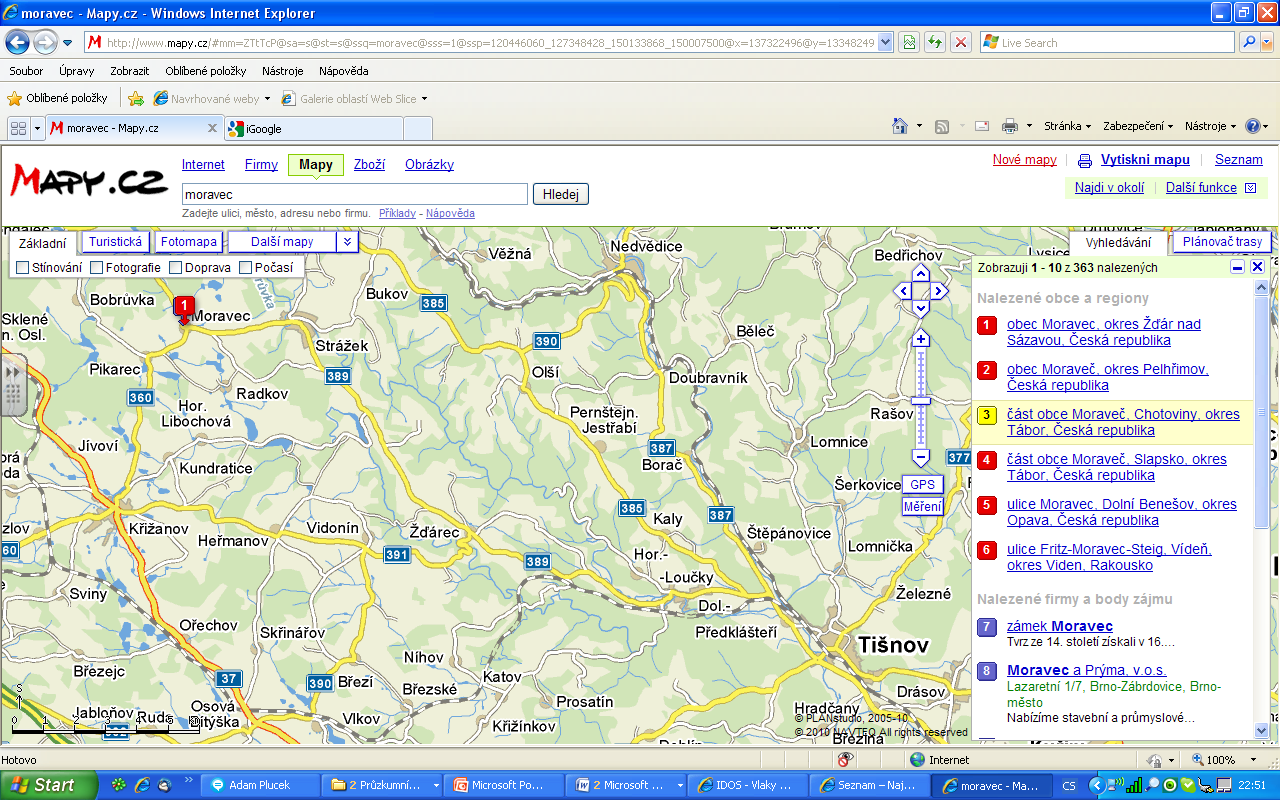  Moravec , Školicí středisko České pošty, 592 54 Moravec, okr. Žďár nad Sázavou, 49°27'14.478"N, 16°9'29.712"E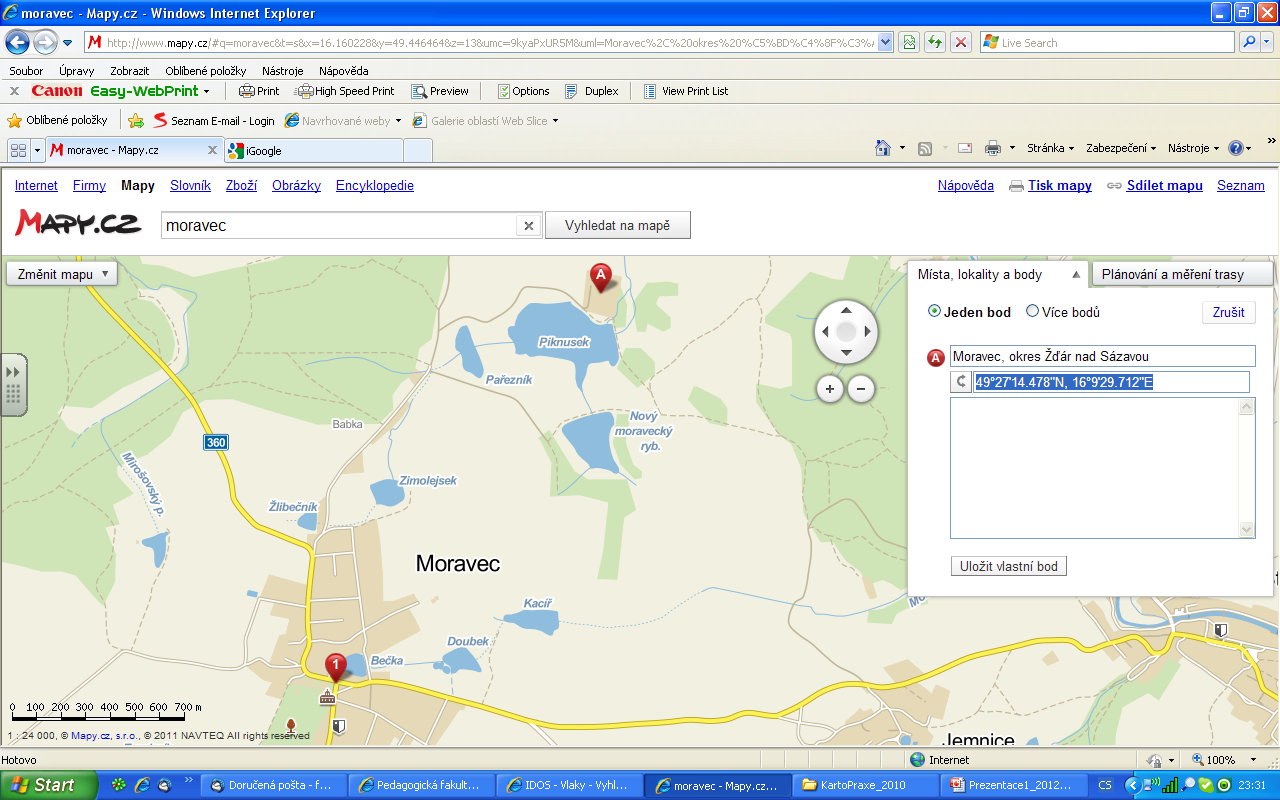  Moravec detail : bod A – školicí středisko – místo ubytování